INDICAÇÃO Nº 6766/2017Indica ao Poder Executivo Municipal que efetue serviços de revitalização de canaleta em cruzamento, localizado na região central da cidade.Excelentíssimo Senhor Prefeito Municipal, Nos termos do Art. 108 do Regimento Interno desta Casa de Leis, dirijo-me a Vossa Excelência para sugerir que, por intermédio do Setor competente, que efetue serviços de revitalização de canaleta, localizada entre as Ruas Santa Bárbara coma General Câmara, Centro.Justificativa:Por se tratar de local de grande fluxo de veículos, a canaleta esta com buracos que vem aumentando gradativamente e provocando prejuízos financeiros, devido às avarias que gera nos veículos.Plenário “Dr. Tancredo Neves”, em 23 de agosto de 2.017.Gustavo Bagnoli-vereador-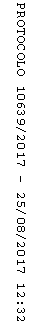 